«Очень, очень я мечтаюпоскорей солдатом стать!»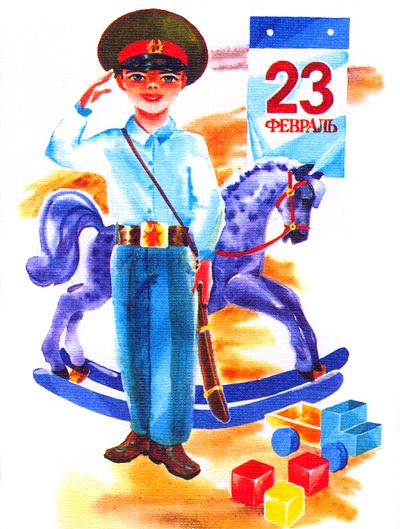 МБДОУ д/с «Теремок»  г.ЧаплыгинВоспитатель Нефедова И. В.Звучат фанфары. В празднично украшенный зал входят девочки и 2 ведущих, встают полукругом в центре зала.Ведущий 1.Добрый вечер, дорогие друзья!Ведущий 2.Здравствуйте, уважаемые папы, любимые дедушки, дорогие мальчики, все герои нашего праздника.Ведущий 1.Здравствуйте наши заботливые мамы и бабушки, взволнованные и нарядные девочки – главные организаторы нашего праздника.Ведущий 2.Сегодня у нас особенный повод для встречи – мы собрались в нашем зале, чтобы всем вместе отметить замечательный праздник – День Защитника Отечества!Звучит марш «Прощание Славянки». В зал строевым шагом входят мальчики, одетые в элементы военной формы. У двух первых в руках Российский флаг и Красное знамя. Мальчики совершают круг почета и встают поочередно между девочками.Этот праздник очень важныйОтмечаем в феврале.Праздник воинов отважных,Праздник мира на земле.Здравствуй праздник!Здравствуй праздник!Праздник мальчиков и пап!Всех военных поздравляетНаш веселый детский сад.День нашей армии сегодняИ ей уже не мало лет.Привет защитникам народа,Российской Армии – привет!Здравствуй праздник!Здравствуй славный!Праздник Армии родной!В этот день веселой песнейВстретим праздник мы с тобой.Песня «Наша Родина сильна!»Ведущий 1.Вслушайтесь только в эти гордые слова – «Защитник Отечества». Защитник нашего Отечества – России – это наши солдаты, офицеры, летчики и моряки, которые в любую минуту готовы встать на защиту нас с вами.Ведущий 2.Наши мальчики очень хотят стать похожими на них: сильными, мужественными, отважными. Но они еще в детском саду. Пройдут годы и каждый из них станет летчиком, моряком, пехотинцем, танкистом. Армия научит их быть выносливыми, смелыми.Мальчики садятся полукругом у «костра» и читают стихи.Когда – то в армии служитьИ мне придет пора.Мы будем по  другому жить,Закончится игра.С самых ранних лет, ребята,Я солдатом быть хочу.Обещаю вам, что честно,Я России послужу.И я вырасту, ребята,Медкомиссию пройду,Не теряя ни минутыСразу в армию пойду.Я пойду служить танкистом,Научусь в мишень стрелять.Мне бы стать парашютистом,Очень хочется летать.У меня мечта простая:Покорить бы высоту!Летчиком я стать мечтаю,Но сначала подрасту.А мне нравится пехота:Каска, фляжка на ремне.Очень важная работа-Быть солдатом на земле.Один из мальчиков встает и выходит в центр зала.Очень. Очень я мечтаюПоскорей солдатом стать,Чтобы мамочку роднуюИ Россию защищать.Песня «Когда я вырасту большим».Ведущий 1.Аты – баты! Шире шаг!Строй держать ровнее!Скоро армии роднойБудет пополнение!Ведущий 2.В этой армии служилиНаши деды и отцы.Станут мальчики большими –Тоже будут молодцы.Девочки поздравляют мальчиков с праздником.Мы мальчишек поздравляемС 23 февраля.Всем ребятам нашим скажемТолько добрые слова.Мальчишки, вы наши мальчишки,Защитники русской земли,Позвольте вас просто поздравить,Прочесть от души вам стихи.Растите на радость и славу,Храните любимый очаг,Мы вами гордимся, мальчишки,Без вас нам на свете никак.Послушайте, мальчишки,Примите поздравленье,Желаем счастья в жизни вам,Здоровья и веселья!От души мы вам желаемС детства дружбой дорожить,Защищать границы наши,Честно в армии служить.Мальчики встают от «костра» и идут на свои места.Спасибо вам большое – пребольшоеЗа поздравление от всей души,За нежность и внимание такоеИ за чудесные красивые стихи.И чтобы не скучали вы,Станцуйте с нами от души!Комплекс упражнений под мелодию песни «Катюша».Ведущий 1.День сегодня не простой –Мы сегодня празднуемВсем народом торжество –День Российской Армии.Ведущий 2.В этот день поздравим мыНаших пап и дедушек,Всех защитников страны,Всех мужчин, конечно!Мальчики, папы и дедушки милые,С праздником вашим мужским.Вы у на с добрые, умные, сильные,Мы вас поздравить хотим.Вы наше счастье всегда охраняете,К нам не подпустите зло.Служите, трудитесь вы и мечтаете –Все, чтоб нам было легко.Любимого дедулю поздравляюС 23 февраля.Счастья и здоровья я тебе желаюИ очень рад, что ты есть у меня.Я папулю обожаю,Лучше всех на свете он.На работу провожаю,Вместе мы едим бульон.Вместе мы играем в мячик,Запрягаем мы коня.Если уколю я пальчик,Пожалеет он меня.Вместе мы читаем книжкиИ гуляем всей семьей,Кушаем вдвоем «Растишку» -Вот такой вот папа мой!Папы и дедушки очень важны!!!Папы и дедушки нам очень нужны!!!Песня «Про папу».Ведущий 1.День Защитника Отчизны –Главный праздник всех мужчин.Ведущий 2.И поэтому сегодня Мы поздравить их спешим.Дедули и папулечки!Наши дорогулечки!От души всех поздравляемИ подарки вам вручаем.Дети дарят папам сувениры.Ведущий 1.День Защитника Отечества – праздник всех мужчин от мала до велика. В этот прекрасный день хочется вспомнить наших дедов и отцов, которые проходя службу в рядах Российской Армии доказали, на что они готовы ради Родины.Ведущий 1.Хочется так же поздравить и наших детей, мальчишек, в каждом из которых уже заложена та стойкость, та преданность и та сила духа, которая делает не только из мальчика мужчину, но и творит из него настоящего Защитника Отечества.Выходят 4 мамы и читают стихи.Мой сын, моя гордость,Отрада моя!Хоть ты еще юный проказник,Но праздник мужской,Что в конце февраля,Отныне и твой уже праздник!С 23 февраля,Милый мой сынишка!Ты с рожденья у меняСолнечный мальчишка.Пусть не встанут никогдаНа пути страданья,Пусть сбываются всегда Все твои желанья.Сынок! Расти большим и смелым!Но если вдруг придет беда,Удар держи всегда умелоИ не сдавайся никогда.Ты для меня – стена, основаИ в этот праздник для мужчинСкажу тебе, родной, я  к слову:Тобой горжусь, ведь ты мой сын!Тобой горжусь, любимый сын!Ты для меня такой один!Ты ласков с мамочкой своей,Ты верный друг своих друзей.И я тебе сказать хочу:Будь каждый день мужчиной,По жизни смейся, не грусти,Защитник мой любимый!Ведущий 1.В День Защитника Отечества принято поздравлять не только служивых.Такой день позволяет нам поздравить друзей, родных и всех тех, кто хранит наш домашний очаг, всех тех, кто не бросает нас в беде.Ведущий 2.23 февраля – символ мужества, благородства и защиты. Желаем, чтоб каждая женщина воспринимала этот день именно так и видела в мужчинах, находящихся рядом, поддержку и понимание. Пусть будет меньше разочарований, а мужчины, как настоящие солдаты, борются за счастье своих женщин. Все мамы встают, проходят за спины своих детей и читают стихи.День Защитника Отечества-Светлый праздник для всех нас.Вся женская часть человечества,Мужчины, поздравляет вас!Есть в жизни много причинДля женской трепетной особы.Поздравить с праздником мужчинХотим мы в этот день особо!Защитник Отечества – это призванье,Пускай звучит гордо сегодня оно.Для вас в этот праздник –Любовь и признанье,Важней и достойнее нет ничего!Пусть мужество сердце всегда окрыляетИ силою духа поступки горят.Родные мужчины! Мы вас поздравляемС Днем Мужества славнымВ конце февраля!Мы поздравляем от душиИ дарим песню эту.Пусть эта песня для мужчинЛетит по белу свету.Песня «Солнечный круг».Ведущий 1.Мы поздравляем всех мужчин – пап и сыновей – с праздником, с Днем Защитника Отечества! Защищать Отечество – это священный мужской долг. Защищают нашу Родину вооруженные силы, которые охраняют покой страны, неся вахту на земле, в небе, на море.Ведущий 2.Ребята, а как называются рода войск, которые несут службу на море?Дети.Военно–морской флот!!!Ведущий 2.Совершенно верно, это военно–морской флот. Моряки – такие же защитники отечества и дата 23 февраля для них также знаменательна.Ведущий 1.Встречайте, вас приветствуют моряки – весельчаки!!!Выходят мальчики в морской форме.Ведущий 2.Выходит в синие моряНадежная застава,И говорит народ не зря:Морскому флоту – слава!!!Мы, ребята, любим море,По морям да по волнамВ боевом идем дозоре-Нынче здесь, а завтра – там!Я пока что дошколенок,Моряком мечтаю стать,В голубых просторах моряПароходом управлять.Моряки – народ веселый,Дружно, весело живутИ в свободную минутуПляшут и поют.Танец «Яблочко».Ведущий 1.В февральский день, морозный деньВсе праздник отмечают.
Ведущий 2.Девчонки в этот славный деньМальчишек поздравляют.Мы не дарим вам цветов,Мальчишкам их не дарят.Девчонки много теплых слов У вас в сердцах оставят.Мы желаем вам на векЧтоб в жизни не робелось.Пусть будет с вами навсегдаМальчишеская смелость.Пусть удача будет с вами,Только вы дружите с нами.Нам во всем вы помогайте,От других нас защищайте.В общем, милые мальчишки,Мы откроем вам секрет:Лучше вас на белом светеНикого, конечно, нет!Девочки.Всех мальчишек поздравляемИ подарки им вручаем. Девочки вручают мальчикам сувениры.Подарим девочкам весь мир,Загадочный, большой,Пусть дружат девочки всегдаС тобою и со мной.И мы не будем обижать Девчонок  никогда.Посмеет кто обидеть –Смотри, держись тогда!Ведущий 1.Все мальчишки нашей страныБыть отважными должны.Чтоб границы охранялись,Чтоб девчонки улыбались.Ведущий 2.Пусть будет мир на всей планете,Пусть люди счастливо живут,Пусть больше радуются дети,Играют, танцуют и песни поют.Песня «Мир нужен всем».Ведущий 1.За то, что есть у нас сейчас.Ведущий 2.За каждый наш счастливый час.Ведущий 1.За то, что солнце светит нам:Дети.Спасибо доблестным солдатам, нашим дедам и отцам!!!Звучит марш «Прощание славянки». Дети и мамы выходят из зала.